P6/7 Newsletter     TERM 1 2018-19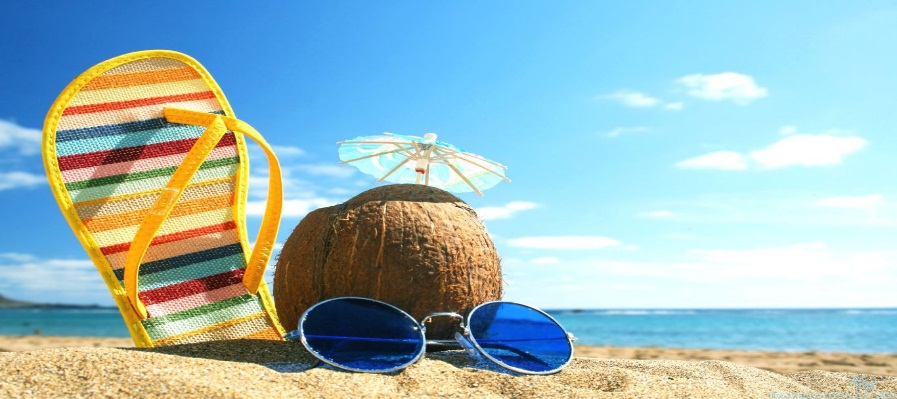 Welcome back primary 6/7!  I hope you all had an awesome Summer and are eager for another fantastic and exciting school year!  For some this will be your last year with us and we want you to go out with a bang! I am looking forward to spending this term getting to know you, building a positive relationship, so that we can learn in an environment that motivating and engaging. We are all settling in well to our new classes, finding our feet and learning our new routines. Please can you ensure you have a water bottle every day.  We continue to use Bounce-back targets as a whole school approach to encourage friendship, resilience and positive thinking. I will maintain the open door policy and if you have any queries or concerns contact me through the home-school diary or at the end of a school day. 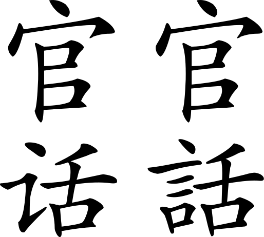 Mandarin and Kodaly    We are very lucky this year to have two teachers join us for      Mandarin lessons and Kodaly sessions.Spain Our class topic this term will be learning about Spain. Within this topic we will be learning about the Spanish climate, cities, town and provinces. We will be investigating the Spanish history, learn about their traditions, culture, food and festivals.  We will also have a look at famous artist, musician and architect and develop our own creativity. Through our investigation we will be; developing a range of skills; such as, research, co-operation, problem solving and leadership. This will enable us to understand diversity and differences in other cultures. 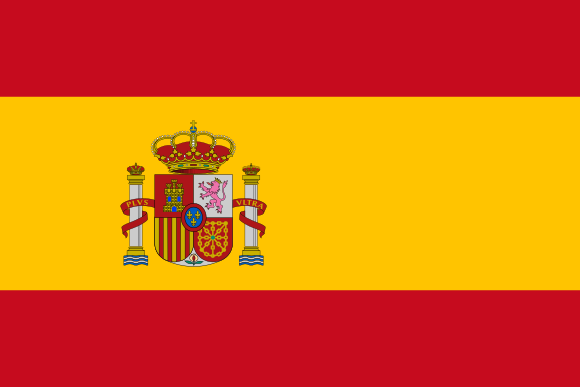 Reading                  As you are now the seniors of the school, we will be encouraging you to be more responsible and active in your learning. Reading this year will be based on a literature circle programme, which you are responsible to read your book and take on a variety of roles. These will be discussed once a week in your group with CT.Times tables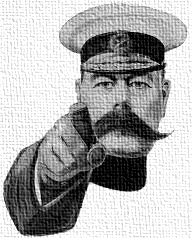 Each week the class will be given a times table to practise, on a Friday we will have a 4 minute tables test. They can choose a table they are comfortable with and are only competing against themselves. Once they have achieved a table, they can then move on. IT IS UP TO YOU TO LEARN YOUR TABLES! We will also work through mental maths booklets to improve our number fluency, ready for the life of world and work. HomeworkSpelling homework will be set on a Monday and should be return on the Friday. Maths homework will be set up online, through Education city. Each child will have a login and password and work through the activities set. More information will be included in Homework Jotter.  We hope this is useful to you and feel free to contact us through the Home School Diary with any further queries.Best Wishes,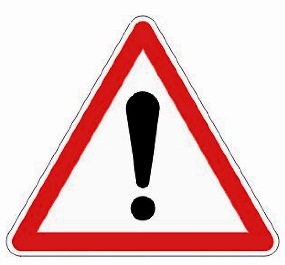 Miss Houston  DayImportant informationMonHomework  - Spelling – Hand out                     Maths – Hand inTueHomework - Maths  -  Hand outPE –– white t-shirt, blue shorts and gym shoesMandarin lessonWedThursPE –– white t-shirt, blue shorts and gym shoesKodalyFriHomework – Spelling hand inFriday Activities 